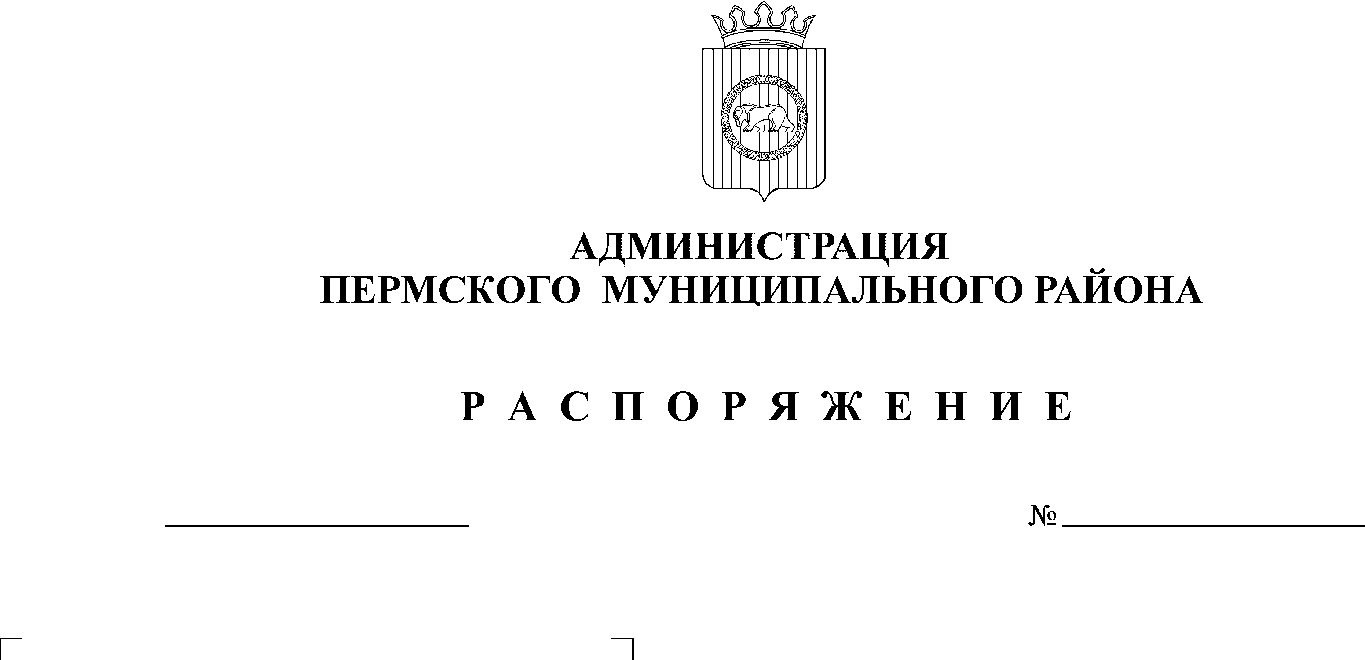 На основании ч.ч. 9-12 ст. 25 Градостроительного кодекса Российской Федерации, в соответствии с п. 6 ч. 2 ст. 47 Устава муниципального образования «Пермский муниципальный район»:1. В Порядок деятельности согласительной комиссии по урегулированию разногласий по проекту внесения изменений в генеральный план Култаевского сельского поселения Пермского муниципального района Пермского края, утвержденный распоряжением администрации Пермского муниципального района от 27.11.2020 № СЭД-2020-299-01-01-07.С-51 «О создании согласительной комиссии по урегулированию разногласий по проекту внесения изменений в генеральный план Култаевского сельского поселения Пермского муниципального района Пермского края», внести следующие изменения:1.1. пункт 3.13 изложить в новой редакции:«Комиссия по итогам своей деятельности представляет главе Пермского муниципального района Пермского края:»;1.2. пункт 3.14 изложить в новой редакции:«Глава Пермского муниципального района на основании документов и материалов, представленных Комиссией, принимает решение о направлении согласованного или не согласованного в определенной части Проекта в Земское Собрание Пермского муниципального района Пермского края или об отклонении такого Проекта и о направлении его на доработку.».Опубликовать настоящее распоряжение в муниципальной газете «Нива» и разместить на официальном сайте Пермского муниципального района www.permraion.ru.Настоящее распоряжение вступает в силу со дня его официального опубликования. И.п. главы муниципального района                                                          В.П. Ваганов